INTRODUCTIONLorem Ipsum est simplement un texte factice de l'industrie de l'impression et de la composition. Lorem Ipsum est le texte factice standard de l'industrie depuis les années 1500, lorsqu'un imprimeur inconnu a pris une galère de caractères et l'a brouillé pour en faire un livre spécimen de caractères. Il a survécu non seulement à cinq siècles, mais aussi au saut dans la composition électronique, restant essentiellement inchangé. Il a été popularisé dans les années 1960 avec la sortie de feuilles Letraset contenant des passages de Lorem Ipsum, et plus récemment avec des logiciels de PAO comme Aldus PageMaker comprenant des versions de Lorem Ipsum.Lorem Ipsum est simplement un texte factice de l'industrie de l'impression et de la composition. Lorem Ipsum est le texte factice standard de l'industrie depuis les années 1500, lorsqu'un imprimeur inconnu a pris une galère de caractères et l'a brouillé pour en faire un livre spécimen de caractères. Il a survécu non seulement à cinq siècles, mais aussi au saut dans la composition électronique, restant essentiellement inchangé. Il a été popularisé dans les années 1960 avec la sortie de feuilles Letraset contenant des passages de Lorem Ipsum, et plus récemment avec des logiciels de PAO comme Aldus PageMaker comprenant des versions de Lorem Ipsum.1.1 MotivationLorem Ipsum est simplement un texte factice de l'industrie de l'impression et de la composition. Lorem Ipsum est le texte factice standard de l'industrie depuis les années 1500, lorsqu'un imprimeur inconnu a pris une galère de caractères et l'a brouillé pour en faire un livre spécimen de caractères. Il a survécu non seulement à cinq siècles, mais aussi au saut dans la composition électronique, restant essentiellement inchangé. Il a été popularisé dans les années 1960 avec la sortie de feuilles Letraset contenant des passages de Lorem Ipsum, et plus récemment avec des logiciels de PAO comme Aldus PageMaker comprenant des versions de Lorem Ipsum.1.2 Contribution Lorem Ipsum est simplement un texte factice de l'industrie de l'impression et de la composition. Lorem Ipsum est le texte factice standard de l'industrie depuis les années 1500, lorsqu'un imprimeur inconnu a pris une galère de caractères et l'a brouillé pour en faire un livre spécimen de caractères. Il a survécu non seulement à cinq siècles, mais aussi au saut dans la composition électronique, restant essentiellement inchangé. Il a été popularisé dans les années 1960 avec la sortie de feuilles Letraset contenant des passages de Lorem Ipsum, et plus récemment avec des logiciels de PAO comme Aldus PageMaker comprenant des versions de Lorem Ipsum (Ahmed, 2010 : 96).LITTÉRATURELorem Ipsum est simplement un texte factice de l'industrie de l'impression et de la composition. Lorem Ipsum est le texte factice standard de l'industrie depuis les années 1500, lorsqu'un imprimeur inconnu a pris une galère de caractères et l'a brouillé pour en faire un livre spécimen de caractères. Lorem Ipsum est simplement un texte factice de l'industrie de l'impression et de la composition. Lorem Ipsum est le texte factice standard de l'industrie depuis les années 1500, lorsqu'un imprimeur inconnu a pris une galère de caractères et l'a brouillé pour en faire un livre spécimen de caractères. Lorem Ipsum est simplement un texte factice de l'industrie de l'impression et de la composition. Lorem Ipsum est le texte factice standard de l'industrie depuis les années 1500, lorsqu'un imprimeur inconnu a pris une galère de caractères et l'a brouillé pour en faire un livre spécimen de caractères. Lorem Ipsum est simplement un texte factice de l'industrie de l'impression et de la composition. Lorem Ipsum est le texte factice standard de l'industrie depuis les années 1500, lorsqu'un imprimeur inconnu a pris une galère de caractères et l'a brouillé pour en faire un livre spécimen de caractères. Lorem Ipsum est simplement un texte factice de l'industrie de l'impression et de la composition. Lorem Ipsum est le texte factice standard de l'industrie depuis les années 1500, lorsqu'un imprimeur inconnu a pris une galère de caractères et l'a brouillé pour en faire un livre spécimen de caractères. Lorem Ipsum est simplement un texte factice de l'industrie de l'impression et de la composition. Lorem Ipsum est le texte factice standard de l'industrie depuis les années 1500, lorsqu'un imprimeur inconnu a pris une galère de caractères et l'a brouillé pour en faire un livre spécimen de caractères.2.1 Littérature 1990 Il a survécu non seulement à cinq siècles, mais aussi au saut dans la composition électronique, restant essentiellement inchangé. Lorem Ipsum est simplement un texte factice de l'industrie de l'impression et de la composition. Lorem Ipsum est le texte factice standard de l'industrie depuis les années 1500, lorsqu'un imprimeur inconnu a pris une galère de caractères et l'a brouillé pour en faire un livre spécimen de caractères. Lorem Ipsum est simplement un texte factice de l'industrie de l'impression et de la composition. Lorem Ipsum est le texte factice standard de l'industrie depuis les années 1500, lorsqu'un imprimeur inconnu a pris une galère de caractères et l'a brouillé pour en faire un livre spécimen de caractères. Lorem Ipsum est simplement un texte factice de l'industrie de l'impression et de la composition. Lorem Ipsum est le texte factice standard de l'industrie depuis les années 1500, lorsqu'un imprimeur inconnu a pris une galère de caractères et l'a brouillé pour en faire un livre spécimen de caractères. Lorem Ipsum est simplement un texte factice de l'industrie de l'impression et de la composition. Lorem Ipsum est le texte factice standard de l'industrie depuis les années 1500, lorsqu'un imprimeur inconnu a pris une galère de caractères et l'a brouillé pour en faire un livre spécimen de caractères.2.1.1 Littérature 1970 ve 1980Il a survécu non seulement à cinq siècles, mais aussi au saut dans la composition électronique, restant essentiellement inchangé. Lorem Ipsum est simplement un texte factice de l'industrie de l'impression et de la composition. Lorem Ipsum est le texte factice standard de l'industrie depuis les années 1500, lorsqu'un imprimeur inconnu a pris une galère de caractères et l'a brouillé pour en faire un livre spécimen de caractères. Lorem Ipsum est simplement un texte factice de l'industrie de l'impression et de la composition. Lorem Ipsum est le texte factice standard de l'industrie depuis les années 1500, lorsqu'un imprimeur inconnu a pris une galère de caractères et l'a brouillé pour en faire un livre spécimen de caractères. Lorem Ipsum est simplement un texte factice de l'industrie de l'impression et de la composition. Lorem Ipsum est le texte factice standard de l'industrie depuis les années 1500, lorsqu'un imprimeur inconnu a pris une galère de caractères et l'a brouillé pour en faire un livre spécimen de caractères. Lorem Ipsum est simplement un texte factice de l'industrie de l'impression et de la composition. Lorem Ipsum est le texte factice standard de l'industrie depuis les années 1500, lorsqu'un imprimeur inconnu a pris une galère de caractères et l'a brouillé pour en faire un livre spécimen de caractères.2.1.2 Littérature 1980 ve 1990Il a survécu non seulement à cinq siècles, mais aussi au saut dans la composition électronique, restant essentiellement inchangé. Lorem Ipsum est simplement un texte factice de l'industrie de l'impression et de la composition. Lorem Ipsum est le texte factice standard de l'industrie depuis les années 1500, lorsqu'un imprimeur inconnu a pris une galère de caractères et l'a brouillé pour en faire un livre spécimen de caractères. Lorem Ipsum est simplement un texte factice de l'industrie de l'impression et de la composition. Lorem Ipsum est le texte factice standard de l'industrie depuis les années 1500, lorsqu'un imprimeur inconnu a pris une galère de caractères et l'a brouillé pour en faire un livre spécimen de caractères. Lorem Ipsum est simplement un texte factice de l'industrie de l'impression et de la composition. Lorem Ipsum est le texte factice standard de l'industrie depuis les années 1500, lorsqu'un imprimeur inconnu a pris une galère de caractères et l'a brouillé pour en faire un livre spécimen de caractères. Lorem Ipsum est simplement un texte factice de l'industrie de l'impression et de la composition. Lorem Ipsum est le texte factice standard de l'industrie depuis les années 1500, lorsqu'un imprimeur inconnu a pris une galère de caractères et l'a brouillé pour en faire un livre spécimen de caractères.2.2 Littérature1990 Il a survécu non seulement à cinq siècles, mais aussi au saut dans la composition électronique, restant essentiellement inchangé. Lorem Ipsum est simplement un texte factice de l'industrie de l'impression et de la composition. Lorem Ipsum est le texte factice standard de l'industrie depuis les années 1500, lorsqu'un imprimeur inconnu a pris une galère de caractères et l'a brouillé pour en faire un livre spécimen de caractères. Lorem Ipsum est simplement un texte factice de l'industrie de l'impression et de la composition. Lorem Ipsum est le texte factice standard de l'industrie depuis les années 1500, lorsqu'un imprimeur inconnu a pris une galère de caractères et l'a brouillé pour en faire un livre spécimen de caractères. Lorem Ipsum est simplement un texte factice de l'industrie de l'impression et de la composition. Lorem Ipsum est le texte factice standard de l'industrie depuis les années 1500, lorsqu'un imprimeur inconnu a pris une galère de caractères et l'a brouillé pour en faire un livre spécimen de caractères. Lorem Ipsum est simplement un texte factice de l'industrie de l'impression et de la composition. Lorem Ipsum est le texte factice standard de l'industrie depuis les années 1500, lorsqu'un imprimeur inconnu a pris une galère de caractères et l'a brouillé pour en faire un livre spécimen de caractères.2.2.1 Littérature1990 - 2000Il a survécu non seulement à cinq siècles, mais aussi au saut dans la composition électronique, restant essentiellement inchangé. Lorem Ipsum est simplement un texte factice de l'industrie de l'impression et de la composition. Lorem Ipsum est le texte factice standard de l'industrie depuis les années 1500, lorsqu'un imprimeur inconnu a pris une galère de caractères et l'a brouillé pour en faire un livre spécimen de caractères. Lorem Ipsum est simplement un texte factice de l'industrie de l'impression et de la composition. Lorem Ipsum est le texte factice standard de l'industrie depuis les années 1500, lorsqu'un imprimeur inconnu a pris une galère de caractères et l'a brouillé pour en faire un livre spécimen de caractères. Lorem Ipsum est simplement un texte factice de l'industrie de l'impression et de la composition. Lorem Ipsum est le texte factice standard de l'industrie depuis les années 1500, lorsqu'un imprimeur inconnu a pris une galère de caractères et l'a brouillé pour en faire un livre spécimen de caractères. Lorem Ipsum est simplement un texte factice de l'industrie de l'impression et de la composition. Lorem Ipsum est le texte factice standard de l'industrie depuis les années 1500, lorsqu'un imprimeur inconnu a pris une galère de caractères et l'a brouillé pour en faire un livre spécimen de caractères.2.2.2 Littérature 2000 - 2020 Il a survécu non seulement à cinq siècles, mais aussi au saut dans la composition électronique, restant essentiellement inchangé. Lorem Ipsum est simplement un texte factice de l'industrie de l'impression et de la composition. Lorem Ipsum est le texte factice standard de l'industrie depuis les années 1500, lorsqu'un imprimeur inconnu a pris une galère de caractères et l'a brouillé pour en faire un livre spécimen de caractères. Lorem Ipsum est simplement un texte factice de l'industrie de l'impression et de la composition. Lorem Ipsum est le texte factice standard de l'industrie depuis les années 1500, lorsqu'un imprimeur inconnu a pris une galère de caractères et l'a brouillé pour en faire un livre spécimen de caractères. Lorem Ipsum est simplement un texte factice de l'industrie de l'impression et de la composition. Lorem Ipsum est le texte factice standard de l'industrie depuis les années 1500, lorsqu'un imprimeur inconnu a pris une galère de caractères et l'a brouillé pour en faire un livre spécimen de caractères. Lorem Ipsum est simplement un texte factice de l'industrie de l'impression et de la composition. Lorem Ipsum est le texte factice standard de l'industrie depuis les années 1500, lorsqu'un imprimeur inconnu a pris une galère de caractères et l'a brouillé pour en faire un livre spécimen de caractères.MÉTHODEIl a survécu non seulement à cinq siècles, mais aussi au saut dans la composition électronique, restant essentiellement inchangé. Lorem Ipsum est simplement un texte factice de l'industrie de l'impression et de la composition. Lorem Ipsum est le texte factice standard de l'industrie depuis les années 1500, lorsqu'un imprimeur inconnu a pris une galère de caractères et l'a brouillé pour en faire un livre spécimen de caractères. Lorem Ipsum est simplement un texte factice de l'industrie de l'impression et de la composition. Lorem Ipsum est le texte factice standard de l'industrie depuis les années 1500, lorsqu'un imprimeur inconnu a pris une galère de caractères et l'a brouillé pour en faire un livre spécimen de caractères. Lorem Ipsum est simplement un texte factice de l'industrie de l'impression et de la composition. Lorem Ipsum est le texte factice standard de l'industrie depuis les années 1500, lorsqu'un imprimeur inconnu a pris une galère de caractères et l'a brouillé pour en faire un livre spécimen de caractères. Lorem Ipsum est simplement un texte factice de l'industrie de l'impression et de la composition. Lorem Ipsum est le texte factice standard de l'industrie depuis les années 1500, lorsqu'un imprimeur inconnu a pris une galère de caractères et l'a brouillé pour en faire un livre spécimen de caractères..La Figure 1: General Look of Proposed Work 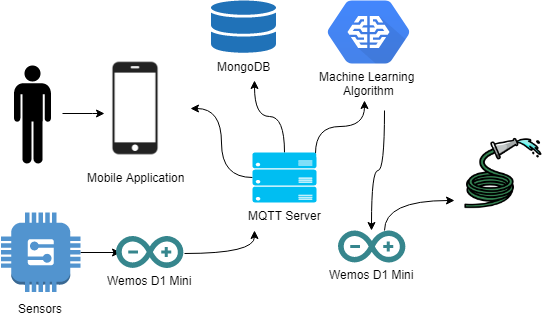 La source:Il a survécu non seulement à cinq siècles, mais aussi au saut dans la composition électronique, restant essentiellement inchangé. Lorem Ipsum est simplement un texte factice de l'industrie de l'impression et de la composition. Lorem Ipsum est le texte factice standard de l'industrie depuis les années 1500, lorsqu'un imprimeur inconnu a pris une galère de caractères et l'a brouillé pour en faire un livre spécimen de caractères. Lorem Ipsum est simplement un texte factice de l'industrie de l'impression et de la composition. Lorem Ipsum est le texte factice standard de l'industrie depuis les années 1500, lorsqu'un imprimeur inconnu a pris une galère de caractères et l'a brouillé pour en faire un livre spécimen de caractères. Lorem Ipsum est simplement un texte factice de l'industrie de l'impression et de la composition. Lorem Ipsum est le texte factice standard de l'industrie depuis les années 1500, lorsqu'un imprimeur inconnu a pris une galère de caractères et l'a brouillé pour en faire un livre spécimen de caractères. Lorem Ipsum est simplement un texte factice de l'industrie de l'impression et de la composition. Lorem Ipsum est le texte factice standard de l'industrie depuis les années 1500, lorsqu'un imprimeur inconnu a pris une galère de caractères et l'a brouillé pour en faire un livre spécimen de caractères (Çolak, 2010:463). MATERIALSIl a survécu non seulement à cinq siècles, mais aussi au saut dans la composition électronique, restant essentiellement inchangé. Lorem Ipsum est simplement un texte factice de l'industrie de l'impression et de la composition. Lorem Ipsum est le texte factice standard de l'industrie depuis les années 1500, lorsqu'un imprimeur inconnu a pris une galère de caractères et l'a brouillé pour en faire un livre spécimen de caractères. Lorem Ipsum est simplement un texte factice de l'industrie de l'impression et de la composition. Lorem Ipsum est le texte factice standard de l'industrie depuis les années 1500, lorsqu'un imprimeur inconnu a pris une galère de caractères et l'a brouillé pour en faire un livre spécimen de caractères. Lorem Ipsum est simplement un texte factice de l'industrie de l'impression et de la composition. Lorem Ipsum est le texte factice standard de l'industrie depuis les années 1500, lorsqu'un imprimeur inconnu a pris une galère de caractères et l'a brouillé pour en faire un livre spécimen de caractères. Lorem Ipsum est simplement un texte factice de l'industrie de l'impression et de la composition. Lorem Ipsum est le texte factice standard de l'industrie depuis les années 1500, lorsqu'un imprimeur inconnu a pris une galère de caractères et l'a brouillé pour en faire un livre spécimen de caractères.La Figure 2: Use Case Diagram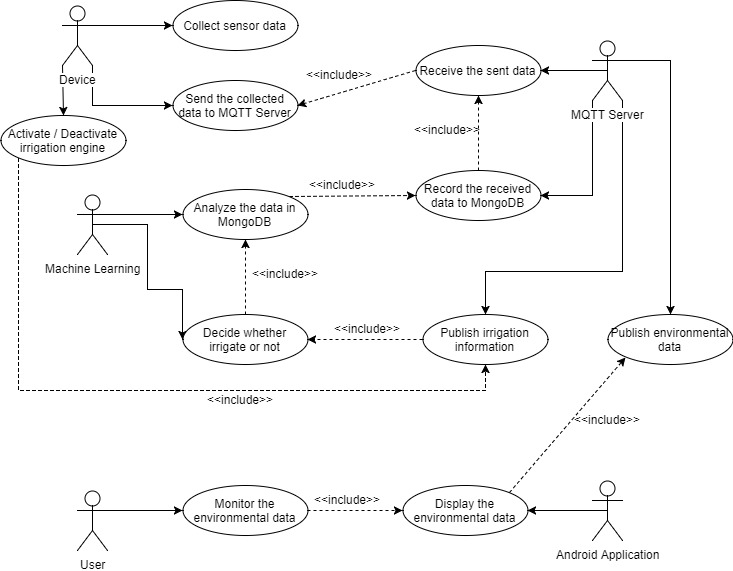 La source:4.1. FC-28 Soil Moisture Sensor Il a survécu non seulement à cinq siècles, mais aussi au saut dans la composition électronique, restant essentiellement inchangé. Lorem Ipsum est simplement un texte factice de l'industrie de l'impression et de la composition. Lorem Ipsum est le texte factice standard de l'industrie depuis les années 1500, lorsqu'un imprimeur inconnu a pris une galère de caractères et l'a brouillé pour en faire un livre spécimen de caractères. Lorem Ipsum est simplement un texte factice de l'industrie de l'impression et de la composition. Lorem Ipsum est le texte factice standard de l'industrie depuis les années 1500, lorsqu'un imprimeur inconnu a pris une galère de caractères et l'a brouillé pour en faire un livre spécimen de caractères. Lorem Ipsum est simplement un texte factice de l'industrie de l'impression et de la composition. Lorem Ipsum est le texte factice standard de l'industrie depuis les années 1500, lorsqu'un imprimeur inconnu a pris une galère de caractères et l'a brouillé pour en faire un livre spécimen de caractères. Lorem Ipsum est simplement un texte factice de l'industrie de l'impression et de la composition. Lorem Ipsum est le texte factice standard de l'industrie depuis les années 1500, lorsqu'un imprimeur inconnu a pris une galère de caractères et l'a brouillé pour en faire un livre spécimen de caractères.4.2 Testing Results for Machine Learning PartLorem Ipsum est simplement un texte factice de l'industrie de l'impression et de la composition. Lorem Ipsum est le texte factice standard de l'industrie depuis les années 1500, lorsqu'un imprimeur inconnu a pris une galère de caractères et l'a brouillé pour en faire un livre spécimen de caractères. Il a survécu non seulement à cinq siècles, mais aussi au saut dans la composition électronique, restant essentiellement inchangé. À la suite de 30 tests, 94 % de succès ont été obtenus, comme indiqué dans le Tableau 1. Tableau 1: Data tests and resultsLorem Ipsum est simplement un texte factice de l'industrie de l'impression et de la composition. Lorem Ipsum est le texte factice standard de l'industrie depuis les années 1500, lorsqu'un imprimeur inconnu a pris une galère de caractères et l'a brouillé pour en faire un livre spécimen de caractères. Il a survécu non seulement à cinq siècles, mais aussi au saut dans la composition électronique, restant essentiellement inchangé. Lorem Ipsum est simplement un texte factice de l'industrie de l'impression et de la composition. Lorem Ipsum est le texte factice standard de l'industrie depuis les années 1500, lorsqu'un imprimeur inconnu a pris une galère de caractères et l'a brouillé pour en faire un livre spécimen de caractères. Lorem Ipsum est simplement un texte factice de l'industrie de l'impression et de la composition. Lorem Ipsum est le texte factice standard de l'industrie depuis les années 1500, lorsqu'un imprimeur inconnu a pris une galère de caractères et l'a brouillé pour en faire un livre spécimen de caractères. Lorem Ipsum est simplement un texte factice de l'industrie de l'impression et de la composition. Lorem Ipsum est le texte factice standard de l'industrie depuis les années 1500, lorsqu'un imprimeur inconnu a pris une galère de caractères et l'a brouillé pour en faire un livre spécimen de caractères. Lorem Ipsum est simplement un texte factice de l'industrie de l'impression et de la composition. Lorem Ipsum est le texte factice standard de l'industrie depuis les années 1500, lorsqu'un imprimeur inconnu a pris une galère de caractères et l'a brouillé pour en faire un livre spécimen de caractères. Lorem Ipsum est simplement un texte factice de l'industrie de l'impression et de la composition. Lorem Ipsum est le texte factice standard de l'industrie depuis les années 1500, lorsqu'un imprimeur inconnu a pris une galère de caractères et l'a brouillé pour en faire un livre spécimen de caractères. Lorem Ipsum est simplement un texte factice de l'industrie de l'impression et de la composition. Lorem Ipsum est le texte factice standard de l'industrie depuis les années 1500, lorsqu'un imprimeur inconnu a pris une galère de caractères et l'a brouillé pour en faire un livre spécimen de caractères. Lorem Ipsum est simplement un texte factice de l'industrie de l'impression et de la composition. Lorem Ipsum est le texte factice standard de l'industrie depuis les années 1500, lorsqu'un imprimeur inconnu a pris une galère de caractères et l'a brouillé pour en faire un livre spécimen de caractères. Lorem Ipsum est simplement un texte factice de l'industrie de l'impression et de la composition. Lorem Ipsum est le texte factice standard de l'industrie depuis les années 1500, lorsqu'un imprimeur inconnu a pris une galère de caractères et l'a brouillé pour en faire un livre spécimen de caractères. Lorem Ipsum est simplement un texte factice de l'industrie de l'impression et de la composition. Lorem Ipsum est le texte factice standard de l'industrie depuis les années 1500, lorsqu'un imprimeur inconnu a pris une galère de caractères et l'a brouillé pour en faire un livre spécimen de caractères. Lorem Ipsum est simplement un texte factice de l'industrie de l'impression et de la composition.Ahmed, Z. H. (2010). Genetic Algorithm for the Traveling Salesman Problem using Sequential Constructive Crossover Operator. International Journal of Biometrics & Bioinformatics (IJBB), 3(6), 96–105.Çolak, S. (2010). Genetik Algoritmalar Yardımı ile Gezgin Satıcı Probleminin Çözümü Üzerine Bir Uygulama. Ç.Ü. Sosyal Bilimler Enstitüsü Dergisi, 19(3), 423–438.Deep, K., ve Mebrahtu, H. (2011). Combined Mutation Operators of Genetic Algorithm for the Travelling Salesman problem. International Journal of Combinatorial Optimization Problems and Informatics, 2(3), 1–2.English Title(Extended abstract should be between 700 and 1000 words)IntroductionIntroduction should be given under this section. Data Set and MethodData set and method should be given under this section.Empirical FindingsEmpirical Findings should be given under this section.Discussion and ConclusionDiscussion and conclusion should be given under this section.Titre de l'article en français (14pt)Yazar Adı SOYADI  , Yazar Adı SOYADI RésuméLorem Ipsum est simplement un texte factice de l'industrie de l'impression et de la composition. Lorem Ipsum est le texte factice standard de l'industrie depuis les années 1500, lorsqu'un imprimeur inconnu a pris une galère de caractères et l'a brouillé pour en faire un livre spécimen de caractères. Il a survécu non seulement à cinq siècles, mais aussi au saut dans la composition électronique, restant essentiellement inchangé. Il a été popularisé dans les années 1960 avec la sortie de feuilles Letraset contenant des passages de Lorem Ipsum, et plus récemment avec des logiciels de PAO comme Aldus PageMaker comprenant des versions de Lorem Ipsum.Mots-clés : mot, mot, mot, mot, motCode de jel : C01, C23, K12English Title (12pt)AbstractLorem Ipsum is simply dummy text of the printing and typesetting industry. Lorem Ipsum has been the industry's standard dummy text ever since the 1500s, when an unknown printer took a galley of type and scrambled it to make a type specimen book. It has survived not only five centuries, but also the leap into electronic typesetting, remaining essentially unchanged. It was popularised in the 1960s with the release of Letraset sheets containing Lorem Ipsum passages, and more recently with desktop publishing software like Aldus PageMaker including versions of Lorem Ipsum..Keywords: Keyword, keyword, keyword, keyword, keywordJel Codes: C01, C23, K12Türkçe Başlık (12pt)ÖzetLorem Ipsum is simply dummy text of the printing and typesetting industry. Lorem Ipsum has been the industry's standard dummy text ever since the 1500s, when an unknown printer took a galley of type and scrambled it to make a type specimen book. It has survived not only five centuries, but also the leap into electronic typesetting, remaining essentially unchanged. It was popularised in the 1960s with the release of Letraset sheets containing Lorem Ipsum passages, and more recently with desktop publishing software like Aldus PageMaker including versions of Lorem Ipsum..Anahtar kelimeler:Kelime, kelime, kelime, kelime, kelimeJel Kodu: C01, C23, K12(1)DATADATADATAACTUALRESULTBIBLIOGRAPHIE© Submitted for possible open access publication under the terms and conditions of the Creative Commons Attribution (CC BY NC) license.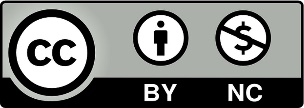 (https://creativecommons.org/licenses/by-nc/4.0/).EXTENDED ABSTRACT